After Action Report/Improvement Plan (AAR/IP)<Insert Date of Report>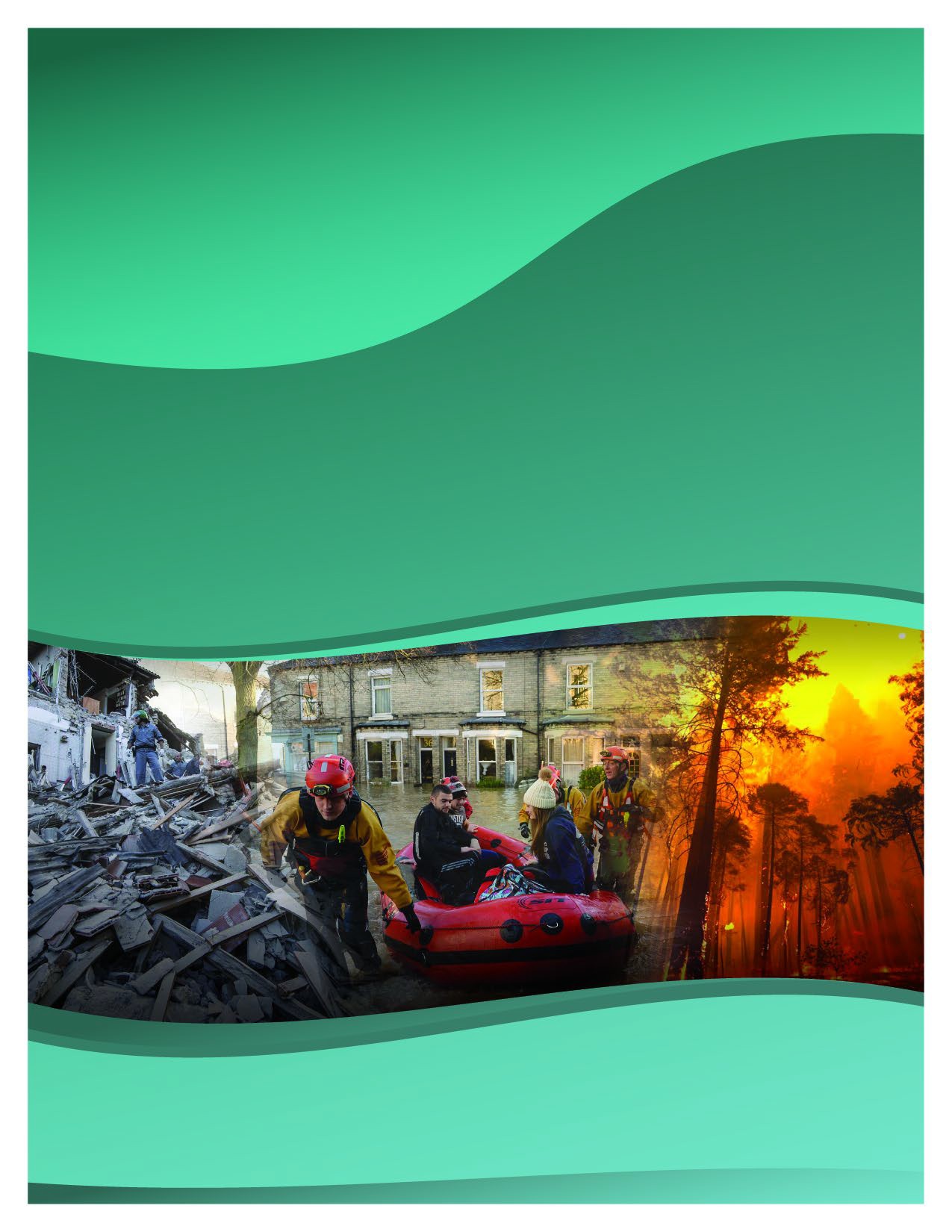 For Information, Contact:<INSERT ORGANIZATION NAME><Address><City, State Zip>This page intentionally left blank.<Insert Facility Name><Insert Exercise Name>After Action Report (AAR)/ Improvement Plan (IP)<Insert Facility Name><Insert Exercise Name>After Action Report (AAR)/ Improvement Plan (IP)<Insert Facility Name><Insert Exercise Name>After Action Report (AAR)/ Improvement Plan (IP)<Insert Facility Name><Insert Exercise Name>After Action Report (AAR)/ Improvement Plan (IP)<Insert Facility Name><Insert Exercise Name>After Action Report (AAR)/ Improvement Plan (IP)<Insert Facility Name><Insert Exercise Name>After Action Report (AAR)/ Improvement Plan (IP)<Insert Facility Name><Insert Exercise Name>After Action Report (AAR)/ Improvement Plan (IP)<Insert Facility Name><Insert Exercise Name>After Action Report (AAR)/ Improvement Plan (IP)<Insert Facility Name><Insert Exercise Name>After Action Report (AAR)/ Improvement Plan (IP)<Insert Facility Name><Insert Exercise Name>After Action Report (AAR)/ Improvement Plan (IP)<Insert Facility Name><Insert Exercise Name>After Action Report (AAR)/ Improvement Plan (IP)Section 1: Exercise OverviewSection 1: Exercise OverviewSection 1: Exercise OverviewSection 1: Exercise OverviewSection 1: Exercise OverviewSection 1: Exercise OverviewSection 1: Exercise OverviewSection 1: Exercise OverviewSection 1: Exercise OverviewSection 1: Exercise OverviewSection 1: Exercise OverviewClient: <Insert Facility Name>Exercise Name: <Insert Exercise Name>Begin: <Insert Date>	Time: <Insert Time>End:	<Insert Date>	Time: <Insert Time>Client: <Insert Facility Name>Exercise Name: <Insert Exercise Name>Begin: <Insert Date>	Time: <Insert Time>End:	<Insert Date>	Time: <Insert Time>Client: <Insert Facility Name>Exercise Name: <Insert Exercise Name>Begin: <Insert Date>	Time: <Insert Time>End:	<Insert Date>	Time: <Insert Time>Client: <Insert Facility Name>Exercise Name: <Insert Exercise Name>Begin: <Insert Date>	Time: <Insert Time>End:	<Insert Date>	Time: <Insert Time>Program:CDC/HHS Public Health Emergency Preparedness (PHEP) GrantCMS RequirementEmergency Management Performance Grant (EMPG) Hospital Preparedness Program (HPP)Local Emergency Planning CommitteeNone (Not required by a Grant or ProgramProgram:CDC/HHS Public Health Emergency Preparedness (PHEP) GrantCMS RequirementEmergency Management Performance Grant (EMPG) Hospital Preparedness Program (HPP)Local Emergency Planning CommitteeNone (Not required by a Grant or ProgramProgram:CDC/HHS Public Health Emergency Preparedness (PHEP) GrantCMS RequirementEmergency Management Performance Grant (EMPG) Hospital Preparedness Program (HPP)Local Emergency Planning CommitteeNone (Not required by a Grant or ProgramProgram:CDC/HHS Public Health Emergency Preparedness (PHEP) GrantCMS RequirementEmergency Management Performance Grant (EMPG) Hospital Preparedness Program (HPP)Local Emergency Planning CommitteeNone (Not required by a Grant or ProgramProgram:CDC/HHS Public Health Emergency Preparedness (PHEP) GrantCMS RequirementEmergency Management Performance Grant (EMPG) Hospital Preparedness Program (HPP)Local Emergency Planning CommitteeNone (Not required by a Grant or ProgramType of EventActual/Real EventDrillFull-Scale Exercise (FSE) Functional/Command Post Seminar/Workshop Tabletop Exercise (TTX)Type of EventActual/Real EventDrillFull-Scale Exercise (FSE) Functional/Command Post Seminar/Workshop Tabletop Exercise (TTX)Type of EventActual/Real EventDrillFull-Scale Exercise (FSE) Functional/Command Post Seminar/Workshop Tabletop Exercise (TTX)Type of EventActual/Real EventDrillFull-Scale Exercise (FSE) Functional/Command Post Seminar/Workshop Tabletop Exercise (TTX)Type of EventActual/Real EventDrillFull-Scale Exercise (FSE) Functional/Command Post Seminar/Workshop Tabletop Exercise (TTX)Mission Focus of ExerciseContinuity Mitigate Prevent Protect Recover RespondExercise Scenario: (Mark appropriate blocks)Natural	TechnologicalExercise Scenario: (Mark appropriate blocks)Natural	TechnologicalExercise Scenario: (Mark appropriate blocks)Natural	TechnologicalExercise Scenario: (Mark appropriate blocks)Natural	TechnologicalExercise Scenario: (Mark appropriate blocks)Natural	TechnologicalExercise Scenario: (Mark appropriate blocks)Natural	TechnologicalExercise Scenario: (Mark appropriate blocks)Natural	TechnologicalExercise Scenario: (Mark appropriate blocks)Natural	TechnologicalCore CapabilityCore CapabilityCore CapabilityEarthquakeFloodLandslideSevere WeatherWildfire Winter Storm Other  	EarthquakeFloodLandslideSevere WeatherWildfire Winter Storm Other  	Communications (internet, cell tower)Contamination Dam Failure Disease OutbreakHazardous Materials Power Failure Structural IntegrityInformation Technological (IT) Other 	Communications (internet, cell tower)Contamination Dam Failure Disease OutbreakHazardous Materials Power Failure Structural IntegrityInformation Technological (IT) Other 	Communications (internet, cell tower)Contamination Dam Failure Disease OutbreakHazardous Materials Power Failure Structural IntegrityInformation Technological (IT) Other 	Communications (internet, cell tower)Contamination Dam Failure Disease OutbreakHazardous Materials Power Failure Structural IntegrityInformation Technological (IT) Other 	Communications (internet, cell tower)Contamination Dam Failure Disease OutbreakHazardous Materials Power Failure Structural IntegrityInformation Technological (IT) Other 	Communications (internet, cell tower)Contamination Dam Failure Disease OutbreakHazardous Materials Power Failure Structural IntegrityInformation Technological (IT) Other 	Bomb ThreatCybersecurityEvacuationHealth & Social Services Logistics & Supply Chain Mgt. Operational Communication Operational Coordination PlanningPublic Health, Healthcare, & EMS Workplace Violence/Active Shooter Other  	Bomb ThreatCybersecurityEvacuationHealth & Social Services Logistics & Supply Chain Mgt. Operational Communication Operational Coordination PlanningPublic Health, Healthcare, & EMS Workplace Violence/Active Shooter Other  	Bomb ThreatCybersecurityEvacuationHealth & Social Services Logistics & Supply Chain Mgt. Operational Communication Operational Coordination PlanningPublic Health, Healthcare, & EMS Workplace Violence/Active Shooter Other  	Number of Participants and Agencies (be sure to include all governmental, tribal, and other private organizations)Number of Participants and Agencies (be sure to include all governmental, tribal, and other private organizations)Number of Participants and Agencies (be sure to include all governmental, tribal, and other private organizations)Number of Participants and Agencies (be sure to include all governmental, tribal, and other private organizations)Number of Participants and Agencies (be sure to include all governmental, tribal, and other private organizations)Number of Participants and Agencies (be sure to include all governmental, tribal, and other private organizations)Number of Participants and Agencies (be sure to include all governmental, tribal, and other private organizations)Number of Participants and Agencies (be sure to include all governmental, tribal, and other private organizations)Number of Participants and Agencies (be sure to include all governmental, tribal, and other private organizations)Number of Participants and Agencies (be sure to include all governmental, tribal, and other private organizations)Number of Participants and Agencies (be sure to include all governmental, tribal, and other private organizations)Agency/Organization NameAgency/Organization NameAgency/Organization NameAgency/Organization NameAgency/Organization NameAgency/Organization NameParticipant(s) NameParticipant(s) NameParticipant(s) NameParticipant(s) NameParticipant(s) Name<Enter Agency/Organization Name><Enter Agency/Organization Name><Enter Participant(s) Name><Enter Participant(s) Name>Section 2: Exercise Design SummarySection 2: Exercise Design SummarySection 2: Exercise Design SummarySection 2: Exercise Design SummarySection 2: Exercise Design SummarySection 2: Exercise Design SummarySection 2: Exercise Design SummarySection 2: Exercise Design SummaryExercise Summary:Exercise Summary:Exercise Summary:Exercise Summary:Exercise Summary:Exercise Summary:Exercise Summary:Exercise Summary:Exercise Purpose:Exercise Purpose:Exercise Purpose:<Enter Exercise Purpose><Enter Exercise Purpose><Enter Exercise Purpose>••••••••••••••••••••••••Goals & Objectives:Goals & Objectives:Goals & Objectives:Goals & Objectives:<Enter Objective>1.1.1.1.1.1.1.1.2.2.2.2.2.2.2.2.3.3.3.3.3.3.3.3.Section 3: Analysis of Exercise Objectives and Core Capabilities:Section 3: Analysis of Exercise Objectives and Core Capabilities:Section 3: Analysis of Exercise Objectives and Core Capabilities:Section 3: Analysis of Exercise Objectives and Core Capabilities:Section 3: Analysis of Exercise Objectives and Core Capabilities:Section 3: Analysis of Exercise Objectives and Core Capabilities:Ratings Definitions:Ratings Definitions:•  Performed without  Challenges  (P):    The  targets  and  critical  tasks  associated with  the  core  capability  were completed in a manner that achieved the objective(s) and did not negatively impact the performance of other activities.  Performance of this activity did not contribute to additional health and/or safety risks for the public or for emergency workers, and it was conducted in accordance with applicable plans, policies, procedures, regulations, and laws.•  Performed with Some Challenges (S):   The targets and critical tasks associated with the core capability were completed in a manner that achieved the objective(s) and did not negatively impact the performance of other activities.  Performance of this activity did not contribute to additional health and/or safety risks for the public or for emergency workers, and it was conducted in accordance with applicable plans, policies, procedures, regulations, and laws. However, opportunities to enhance effectiveness and/or efficiency were identified.•  Performed with Major Challenges (M):   The targets and critical tasks associated with the core capability were completed in a manner that achieved the objective(s), but some or all of the following were observed: demonstrated performance had a negative impact on the performance of other activities; contributed to additional health and/or safety risks for the public or for emergency workers; and/or was not conducted in accordance with applicable plans, policies, procedures, regulations, and laws.•  Unable to be Performed (U): The targets and critical tasks associated with the core capability were not performed in manner that achieved the objective(s).•  Performed without  Challenges  (P):    The  targets  and  critical  tasks  associated with  the  core  capability  were completed in a manner that achieved the objective(s) and did not negatively impact the performance of other activities.  Performance of this activity did not contribute to additional health and/or safety risks for the public or for emergency workers, and it was conducted in accordance with applicable plans, policies, procedures, regulations, and laws.•  Performed with Some Challenges (S):   The targets and critical tasks associated with the core capability were completed in a manner that achieved the objective(s) and did not negatively impact the performance of other activities.  Performance of this activity did not contribute to additional health and/or safety risks for the public or for emergency workers, and it was conducted in accordance with applicable plans, policies, procedures, regulations, and laws. However, opportunities to enhance effectiveness and/or efficiency were identified.•  Performed with Major Challenges (M):   The targets and critical tasks associated with the core capability were completed in a manner that achieved the objective(s), but some or all of the following were observed: demonstrated performance had a negative impact on the performance of other activities; contributed to additional health and/or safety risks for the public or for emergency workers; and/or was not conducted in accordance with applicable plans, policies, procedures, regulations, and laws.•  Unable to be Performed (U): The targets and critical tasks associated with the core capability were not performed in manner that achieved the objective(s).•  Performed without  Challenges  (P):    The  targets  and  critical  tasks  associated with  the  core  capability  were completed in a manner that achieved the objective(s) and did not negatively impact the performance of other activities.  Performance of this activity did not contribute to additional health and/or safety risks for the public or for emergency workers, and it was conducted in accordance with applicable plans, policies, procedures, regulations, and laws.•  Performed with Some Challenges (S):   The targets and critical tasks associated with the core capability were completed in a manner that achieved the objective(s) and did not negatively impact the performance of other activities.  Performance of this activity did not contribute to additional health and/or safety risks for the public or for emergency workers, and it was conducted in accordance with applicable plans, policies, procedures, regulations, and laws. However, opportunities to enhance effectiveness and/or efficiency were identified.•  Performed with Major Challenges (M):   The targets and critical tasks associated with the core capability were completed in a manner that achieved the objective(s), but some or all of the following were observed: demonstrated performance had a negative impact on the performance of other activities; contributed to additional health and/or safety risks for the public or for emergency workers; and/or was not conducted in accordance with applicable plans, policies, procedures, regulations, and laws.•  Unable to be Performed (U): The targets and critical tasks associated with the core capability were not performed in manner that achieved the objective(s).•  Performed without  Challenges  (P):    The  targets  and  critical  tasks  associated with  the  core  capability  were completed in a manner that achieved the objective(s) and did not negatively impact the performance of other activities.  Performance of this activity did not contribute to additional health and/or safety risks for the public or for emergency workers, and it was conducted in accordance with applicable plans, policies, procedures, regulations, and laws.•  Performed with Some Challenges (S):   The targets and critical tasks associated with the core capability were completed in a manner that achieved the objective(s) and did not negatively impact the performance of other activities.  Performance of this activity did not contribute to additional health and/or safety risks for the public or for emergency workers, and it was conducted in accordance with applicable plans, policies, procedures, regulations, and laws. However, opportunities to enhance effectiveness and/or efficiency were identified.•  Performed with Major Challenges (M):   The targets and critical tasks associated with the core capability were completed in a manner that achieved the objective(s), but some or all of the following were observed: demonstrated performance had a negative impact on the performance of other activities; contributed to additional health and/or safety risks for the public or for emergency workers; and/or was not conducted in accordance with applicable plans, policies, procedures, regulations, and laws.•  Unable to be Performed (U): The targets and critical tasks associated with the core capability were not performed in manner that achieved the objective(s).•  Performed without  Challenges  (P):    The  targets  and  critical  tasks  associated with  the  core  capability  were completed in a manner that achieved the objective(s) and did not negatively impact the performance of other activities.  Performance of this activity did not contribute to additional health and/or safety risks for the public or for emergency workers, and it was conducted in accordance with applicable plans, policies, procedures, regulations, and laws.•  Performed with Some Challenges (S):   The targets and critical tasks associated with the core capability were completed in a manner that achieved the objective(s) and did not negatively impact the performance of other activities.  Performance of this activity did not contribute to additional health and/or safety risks for the public or for emergency workers, and it was conducted in accordance with applicable plans, policies, procedures, regulations, and laws. However, opportunities to enhance effectiveness and/or efficiency were identified.•  Performed with Major Challenges (M):   The targets and critical tasks associated with the core capability were completed in a manner that achieved the objective(s), but some or all of the following were observed: demonstrated performance had a negative impact on the performance of other activities; contributed to additional health and/or safety risks for the public or for emergency workers; and/or was not conducted in accordance with applicable plans, policies, procedures, regulations, and laws.•  Unable to be Performed (U): The targets and critical tasks associated with the core capability were not performed in manner that achieved the objective(s).•  Performed without  Challenges  (P):    The  targets  and  critical  tasks  associated with  the  core  capability  were completed in a manner that achieved the objective(s) and did not negatively impact the performance of other activities.  Performance of this activity did not contribute to additional health and/or safety risks for the public or for emergency workers, and it was conducted in accordance with applicable plans, policies, procedures, regulations, and laws.•  Performed with Some Challenges (S):   The targets and critical tasks associated with the core capability were completed in a manner that achieved the objective(s) and did not negatively impact the performance of other activities.  Performance of this activity did not contribute to additional health and/or safety risks for the public or for emergency workers, and it was conducted in accordance with applicable plans, policies, procedures, regulations, and laws. However, opportunities to enhance effectiveness and/or efficiency were identified.•  Performed with Major Challenges (M):   The targets and critical tasks associated with the core capability were completed in a manner that achieved the objective(s), but some or all of the following were observed: demonstrated performance had a negative impact on the performance of other activities; contributed to additional health and/or safety risks for the public or for emergency workers; and/or was not conducted in accordance with applicable plans, policies, procedures, regulations, and laws.•  Unable to be Performed (U): The targets and critical tasks associated with the core capability were not performed in manner that achieved the objective(s).•  Performed without  Challenges  (P):    The  targets  and  critical  tasks  associated with  the  core  capability  were completed in a manner that achieved the objective(s) and did not negatively impact the performance of other activities.  Performance of this activity did not contribute to additional health and/or safety risks for the public or for emergency workers, and it was conducted in accordance with applicable plans, policies, procedures, regulations, and laws.•  Performed with Some Challenges (S):   The targets and critical tasks associated with the core capability were completed in a manner that achieved the objective(s) and did not negatively impact the performance of other activities.  Performance of this activity did not contribute to additional health and/or safety risks for the public or for emergency workers, and it was conducted in accordance with applicable plans, policies, procedures, regulations, and laws. However, opportunities to enhance effectiveness and/or efficiency were identified.•  Performed with Major Challenges (M):   The targets and critical tasks associated with the core capability were completed in a manner that achieved the objective(s), but some or all of the following were observed: demonstrated performance had a negative impact on the performance of other activities; contributed to additional health and/or safety risks for the public or for emergency workers; and/or was not conducted in accordance with applicable plans, policies, procedures, regulations, and laws.•  Unable to be Performed (U): The targets and critical tasks associated with the core capability were not performed in manner that achieved the objective(s).•  Performed without  Challenges  (P):    The  targets  and  critical  tasks  associated with  the  core  capability  were completed in a manner that achieved the objective(s) and did not negatively impact the performance of other activities.  Performance of this activity did not contribute to additional health and/or safety risks for the public or for emergency workers, and it was conducted in accordance with applicable plans, policies, procedures, regulations, and laws.•  Performed with Some Challenges (S):   The targets and critical tasks associated with the core capability were completed in a manner that achieved the objective(s) and did not negatively impact the performance of other activities.  Performance of this activity did not contribute to additional health and/or safety risks for the public or for emergency workers, and it was conducted in accordance with applicable plans, policies, procedures, regulations, and laws. However, opportunities to enhance effectiveness and/or efficiency were identified.•  Performed with Major Challenges (M):   The targets and critical tasks associated with the core capability were completed in a manner that achieved the objective(s), but some or all of the following were observed: demonstrated performance had a negative impact on the performance of other activities; contributed to additional health and/or safety risks for the public or for emergency workers; and/or was not conducted in accordance with applicable plans, policies, procedures, regulations, and laws.•  Unable to be Performed (U): The targets and critical tasks associated with the core capability were not performed in manner that achieved the objective(s).1.Rating:1.Rating:1.Rating:1.Rating:1.Rating:1.Rating:1.Rating:1.Rating:•	Critical Task:•	Critical Task:•	Critical Task:•	Critical Task:•	Critical Task:•	Critical Task:•	Critical Task:•	Critical Task:o Task Met: Yes/Noo Task Met: Yes/Noo Task Met: Yes/Noo Task Met: Yes/Noo Task Met: Yes/Noo Task Met: Yes/Noo Task Met: Yes/Noo Task Met: Yes/Noo Analysis: [ Insert evaluation/analysis of why/why not the Critical Task was achieved. ]o Analysis: [ Insert evaluation/analysis of why/why not the Critical Task was achieved. ]o Analysis: [ Insert evaluation/analysis of why/why not the Critical Task was achieved. ]o Analysis: [ Insert evaluation/analysis of why/why not the Critical Task was achieved. ]o Analysis: [ Insert evaluation/analysis of why/why not the Critical Task was achieved. ]o Analysis: [ Insert evaluation/analysis of why/why not the Critical Task was achieved. ]o Analysis: [ Insert evaluation/analysis of why/why not the Critical Task was achieved. ]o Analysis: [ Insert evaluation/analysis of why/why not the Critical Task was achieved. ]•	Critical Task:•	Critical Task:•	Critical Task:•	Critical Task:•	Critical Task:•	Critical Task:•	Critical Task:•	Critical Task:o Task Met: Yes/Noo Task Met: Yes/Noo Task Met: Yes/Noo Analysis: [ Insert evaluation/analysis of why/why not the Critical Task was achieved. ]o Analysis: [ Insert evaluation/analysis of why/why not the Critical Task was achieved. ]o Analysis: [ Insert evaluation/analysis of why/why not the Critical Task was achieved. ]•	Critical Task:•	Critical Task:•	Critical Task:o Task Met: Yes/Noo Task Met: Yes/Noo Task Met: Yes/Noo Analysis: [ Insert evaluation/analysis of why/why not the Critical Task was achieved. ]o Analysis: [ Insert evaluation/analysis of why/why not the Critical Task was achieved. ]o Analysis: [ Insert evaluation/analysis of why/why not the Critical Task was achieved. ]2.Rating:2.Rating:2.Rating:•	Critical Task:•	Critical Task:•	Critical Task:o Task Met: Yes/Noo Task Met: Yes/Noo Task Met: Yes/Noo Analysis: [ Insert evaluation/analysis of why/why not the Critical Task was achieved. ]o Analysis: [ Insert evaluation/analysis of why/why not the Critical Task was achieved. ]o Analysis: [ Insert evaluation/analysis of why/why not the Critical Task was achieved. ]•	Critical Task:•	Critical Task:•	Critical Task:o Task Met: Yes/Noo Task Met: Yes/Noo Task Met: Yes/Noo Analysis: [Insert evaluation/analysis of why/why not the Critical Task was achieved.]3.Rating:3.Rating:3.Rating:•	Critical Task:•	Critical Task:•	Critical Task:o Task Met: Yes/Noo Task Met: Yes/Noo Task Met: Yes/Noo Analysis: [ Insert evaluation/analysis of why/why not the Critical Task was achieved. ]o Analysis: [ Insert evaluation/analysis of why/why not the Critical Task was achieved. ]o Analysis: [ Insert evaluation/analysis of why/why not the Critical Task was achieved. ]•	Critical Task:•	Critical Task:•	Critical Task:o Task Met: Yes/Noo Task Met: Yes/Noo Task Met: Yes/Noo Analysis: [Insert evaluation/analysis of why/why not the Critical Task was achieved.]Section 4: Evaluator/Controller and/or Participant Feedback (additional attachments as needed)Section 4: Evaluator/Controller and/or Participant Feedback (additional attachments as needed)Section 4: Evaluator/Controller and/or Participant Feedback (additional attachments as needed)Section 4: Evaluator/Controller and/or Participant Feedback (additional attachments as needed)Section 4: Evaluator/Controller and/or Participant Feedback (additional attachments as needed)Section 4: Evaluator/Controller and/or Participant Feedback (additional attachments as needed)Section 4: Evaluator/Controller and/or Participant Feedback (additional attachments as needed)Section 4: Evaluator/Controller and/or Participant Feedback (additional attachments as needed)<Insert feedback from Hot wash, and evaluator, controller, and/or participant feedback><Insert feedback from Hot wash, and evaluator, controller, and/or participant feedback><Insert feedback from Hot wash, and evaluator, controller, and/or participant feedback><Insert feedback from Hot wash, and evaluator, controller, and/or participant feedback><Insert feedback from Hot wash, and evaluator, controller, and/or participant feedback><Insert feedback from Hot wash, and evaluator, controller, and/or participant feedback><Insert feedback from Hot wash, and evaluator, controller, and/or participant feedback><Insert feedback from Hot wash, and evaluator, controller, and/or participant feedback>Section 5: Overall Exercise AnalysisSection 5: Overall Exercise AnalysisSection 5: Overall Exercise AnalysisSection 5: Overall Exercise AnalysisSection 5: Overall Exercise AnalysisSection 5: Overall Exercise AnalysisSection 5: Overall Exercise AnalysisSection 5: Overall Exercise AnalysisOverall this event identified major strengths and areas of improvement needed for incidents involving  	.This exercise provided <Insert facility name> the ability to test their response to a realistic scenario of internal and external communications needs presented to us from a rapidly evolving incident identified as a Risk in the annual Hazard Analysis.Overall this event identified major strengths and areas of improvement needed for incidents involving  	.This exercise provided <Insert facility name> the ability to test their response to a realistic scenario of internal and external communications needs presented to us from a rapidly evolving incident identified as a Risk in the annual Hazard Analysis.Overall this event identified major strengths and areas of improvement needed for incidents involving  	.This exercise provided <Insert facility name> the ability to test their response to a realistic scenario of internal and external communications needs presented to us from a rapidly evolving incident identified as a Risk in the annual Hazard Analysis.Overall this event identified major strengths and areas of improvement needed for incidents involving  	.This exercise provided <Insert facility name> the ability to test their response to a realistic scenario of internal and external communications needs presented to us from a rapidly evolving incident identified as a Risk in the annual Hazard Analysis.Overall this event identified major strengths and areas of improvement needed for incidents involving  	.This exercise provided <Insert facility name> the ability to test their response to a realistic scenario of internal and external communications needs presented to us from a rapidly evolving incident identified as a Risk in the annual Hazard Analysis.Overall this event identified major strengths and areas of improvement needed for incidents involving  	.This exercise provided <Insert facility name> the ability to test their response to a realistic scenario of internal and external communications needs presented to us from a rapidly evolving incident identified as a Risk in the annual Hazard Analysis.Overall this event identified major strengths and areas of improvement needed for incidents involving  	.This exercise provided <Insert facility name> the ability to test their response to a realistic scenario of internal and external communications needs presented to us from a rapidly evolving incident identified as a Risk in the annual Hazard Analysis.Overall this event identified major strengths and areas of improvement needed for incidents involving  	.This exercise provided <Insert facility name> the ability to test their response to a realistic scenario of internal and external communications needs presented to us from a rapidly evolving incident identified as a Risk in the annual Hazard Analysis.STRENGTHS:STRENGTHS:STRENGTHS:STRENGTHS:STRENGTHS:STRENGTHS:STRENGTHS:STRENGTHS:•	[•	[•	[Insert any identified Strengths in bulleted list here (e.g. “Interagency Interoperability”)Insert any identified Strengths in bulleted list here (e.g. “Interagency Interoperability”)Insert any identified Strengths in bulleted list here (e.g. “Interagency Interoperability”)Insert any identified Strengths in bulleted list here (e.g. “Interagency Interoperability”)]•	[•	[•	[Insert any additional identified Strengths in bulleted list here]AREA(S) FOR IMPROVEMENT:AREA(S) FOR IMPROVEMENT:AREA(S) FOR IMPROVEMENT:AREA(S) FOR IMPROVEMENT:AREA(S) FOR IMPROVEMENT:AREA(S) FOR IMPROVEMENT:AREA(S) FOR IMPROVEMENT:AREA(S) FOR IMPROVEMENT:•	[•	[Insert any identified Areas for Improvement in bulleted list hereInsert any identified Areas for Improvement in bulleted list hereInsert any identified Areas for Improvement in bulleted list here•Insert any additional identified Areas for Improvement in bulleted list hereInsert any additional identified Areas for Improvement in bulleted list hereInsert any additional identified Areas for Improvement in bulleted list hereInsert any additional identified Areas for Improvement in bulleted list hereInsert any additional identified Areas for Improvement in bulleted list hereSection 6: Improvement PlanSection 6: Improvement PlanSection 6: Improvement PlanSection 6: Improvement PlanSection 6: Improvement PlanSection 6: Improvement PlanSection 6: Improvement PlanSection 6: Improvement PlanSection 7:Section 7:LESSONS LEARNEDSection 8: CONCLUSIONSection 8: CONCLUSIONSection 8: CONCLUSIONSection 8: CONCLUSIONSection 8: CONCLUSIONSection 8: CONCLUSIONThe	Exercise ( 	) was designed to provide participants with an opportunity to assesscurrent capabilities to provide care for patients while performing the critical communication tasks required to respondto a realistic public health emergency resulting from severe weather. Through assessment of these capabilities, participants identified strengths and weaknesses in their plans, and future training needs.The	Exercise ( 	) was designed to provide participants with an opportunity to assesscurrent capabilities to provide care for patients while performing the critical communication tasks required to respondto a realistic public health emergency resulting from severe weather. Through assessment of these capabilities, participants identified strengths and weaknesses in their plans, and future training needs.The	Exercise ( 	) was designed to provide participants with an opportunity to assesscurrent capabilities to provide care for patients while performing the critical communication tasks required to respondto a realistic public health emergency resulting from severe weather. Through assessment of these capabilities, participants identified strengths and weaknesses in their plans, and future training needs.The	Exercise ( 	) was designed to provide participants with an opportunity to assesscurrent capabilities to provide care for patients while performing the critical communication tasks required to respondto a realistic public health emergency resulting from severe weather. Through assessment of these capabilities, participants identified strengths and weaknesses in their plans, and future training needs.The	Exercise ( 	) was designed to provide participants with an opportunity to assesscurrent capabilities to provide care for patients while performing the critical communication tasks required to respondto a realistic public health emergency resulting from severe weather. Through assessment of these capabilities, participants identified strengths and weaknesses in their plans, and future training needs.The	Exercise ( 	) was designed to provide participants with an opportunity to assesscurrent capabilities to provide care for patients while performing the critical communication tasks required to respondto a realistic public health emergency resulting from severe weather. Through assessment of these capabilities, participants identified strengths and weaknesses in their plans, and future training needs.DateDateDate